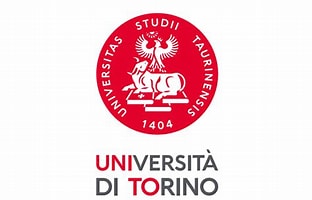 Università degli studi di Torino  Scuola di MedicinaCorso di Laurea in InfermieristicaSede di IvreaTitoloStudio guidato……..Semestre ……… tirocinio Studente…….                                               Tutor………AA 20…/20..INDICEIntroduzione  Obiettivo  Materiali e Metodi  RisultatiSchema di presentazione dell'articolo  DiscussioneConclusioneBibliografia Riflessione sull’esperienzaIntroduzioneDeve comprendere la presentazione del problema affrontato e la motivazione della scelta  ( il razionale scientifico)ObiettivoAffermazione che descrive ciò che ci si propone di ottenere con la realizzazione del lavoro Materiali e MetodiContiene la strategie di ricerca, ovvero occorre descrivere:Il quesito di foreground sia in forma narrativa sia scomposto negli elementi del P.I.C.O.I criteri di inclusione ed esclusione delle fonti da selezionare con la ricerca bibliografica (es. tipologia di fonte; tipologia di utenti/ popolazione target;  ecc) Le banche dati utilizzate e per ognuna di esse :le parole chiave utilizzate e gli eventuali MeSH indicati dalla banca datile stringhe di ricerca utilizzate cioè la Search historyRisultatiPresentare il numero e le tipologie di articoli individuati per ogni database (es. 1 trial, 5 revisioni  sistematiche ecc.)Modalità e criteri di scelta delle 2 pubblicazioni (LG /articoli)Elencare le principali motivazioni che hanno sostenuto la scelta degli articoli selezionati  (pertinenza, piramide delle evidenze, anno di pubblicazione)Sintesi degli articoli letti e analizzati in full text secondo la tabella. NB ogni articolo deve essere riassunto in una tabella dedicata DiscussioneStudenti 1° tirocinio 2° anno Analisi delle due fonti e confronto con la tipologia del setting di tirocinio e della  popolazione assistita (vedi mandato) Studenti 2° tirocinio 2° anno e studenti del 3° anno Analisi delle due fonti. Confronto con la realtà di tirocinio, applicabilità dell’intervento e implicazioni per la pratica (vedi mandato) ConclusioneSintesi dei ritrovamenti. BibliografiaRedatta secondo il Vancouver styleRiflessione sull’esperienza di apprendimento Alcuni esempi di domande stimolo per la redazione di questa sessione Qual è la cosa più importante che hai imparato durante questa esperienza?Quali difficoltà hai incontrato nello svolgimento del lavoro? Quali sono le possibili motivazioni di queste difficoltà? Come hai superato queste difficoltà?Quali sono invece le parti del lavoro che sei riuscito a svolgere senza (troppe) difficoltà? Puoi pensare di avere appreso completamene queste capacità ? cosa ha reso semplice queste parti di lavoro ?Cosa pensi potrebbe essere utile fare nella prossima esperienza di studio guidato per migliorare le capacità acquisite e evitare di incontrare nuovamente le stesse difficoltà? Quali aspetti dell’attività di studio guidato ritieni  sarebbe utile approfondire ulteriormente in aula o in tirocinio? E cosa potresti fare  in prima persona per potenziare il tuo apprendimento delle abilità di EBP nelle prossime esperienze di studio guidato?*SCHEMA DI ANALISI DELL’ARTICOLO/LG*SCHEMA DI ANALISI DELL’ARTICOLO/LGTitolo dell’articolo /LGRiportare integralmente il titolo della pubblicazione tradotto in italianoAutori	e	ulteriori riferimenti  bibliograficiRiportare il nome degli autori, il nome, numero e fascicolo e pagina della rivista  nonché l’anno di pubblicazioneObiettivo di ricerca dell’articolo /LGRiportare integralmente l’obiettivo della pubblicazione tradotto in italianoMetodi e strumenti dell’articolo/LGPer gli articoli di ricerca sintetizzare la metodologia dello studio e per le LG il  processo di costruzioneRisultati dell’articoloDescrivere i risultati emersi; dovrebbe emergere la corrispondenza con l’obiettivoDiscussioneRiportare   in   sintesi   le   considerazioni   degli   autori   su	difficoltà incontrate,  potenzialità e limiti del lavoroConclusioniSintesi del percorso svolto, l’indicazione dei risultati, le conseguenze che ne possono  derivare e i problemi ancora aperti.